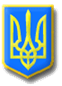 ЛИТОВЕЗЬКА    СІЛЬСЬКА РАДАВОЛОДИМИР-ВОЛИНСЬКОГО РАЙОНУ ВОЛИНСЬКОЇ  ОБЛАСТІП’ятнадцята сесія восьмого скликанняР І Ш Е Н Н ЯВід 10 грудня 2021року                 с.Литовеж                                     №15 /4Про  організацію харчування  у загальноосвітніх закладах  громади у II семестрі 2021-2022 н.р.На виконання    Законів України «Про освіту» та «Про охорону дитинства»,  Закону України від 24.12.2015 р. №911-VІІІ «Про внесення змін до деяких законодавчих актів України», постанови Кабінету Міністрів України від 24.03.2021 р. № 305 «Про затвердження норм та Порядку організації харчування у закладах освіти та дитячих закладах оздоровлення та відпочинку», враховуючи  рекомендації постійної комісії з питань бюджету, фінансів та планування соціально–економічного розвитку, інвестицій та міжнародного співробітництва, з метою забезпечення якісним  харчуванням   школярів, Литовезька сільська рада ВИРІШИЛА:1. Організувати за кошти органів місцевого самоврядування харчування учнів 1-11 класів ЗЗСО громади наступних категорій, з розрахунку 20.00 грн. (плюс сільськогосподарська продукція) на одну дитину вдень:- учнів із сімей, які отримують допомогу відповідно до Закону України «Про державну соціальну допомогу малозабезпеченим сім’ям»;- учнів з особливими освітніми потребами, які навчаються у спеціальних і інклюзивних класах;- учнів, батьки яких мобілізовані, демобілізовані, загинули або поранені під час проведення антитерористичної операції;- учнів, громадян України, які внутрішньо переміщені з тимчасово окупованої території;- учнів, що мають статус дітей-сиріт та дітей, позбавлених батьківського піклування.2. Контроль за виконанням даного рішення покласти на постійну комісію з питань бюджету, фінансів та планування соціально-економічного розвитку, інвестицій та міжнародного співробітництва. Сільський голова                                                                                      Олена КасянчукРуслан Голодюк